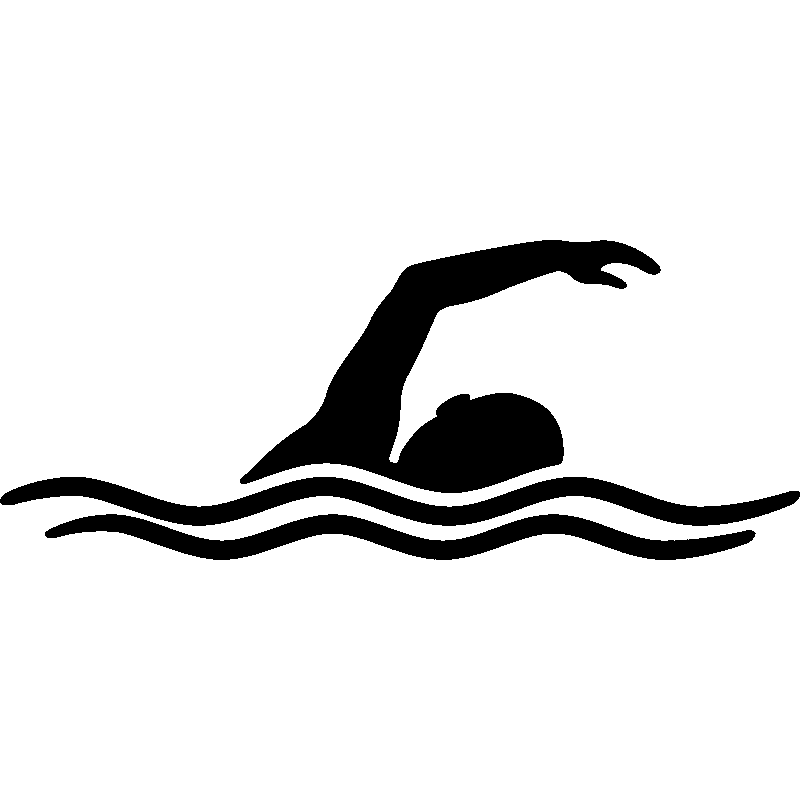 Ректору ТвГУ Л.Н. Скаковской от студента (-ки)_______________________________________курса, номер группы_______________________________________факультета/института_______________________________________фамилия_______________________________________имя, отчество (полностью)Заявление         Прошу направить меня для участия в физкультурно-оздоровительных мероприятиях на базе бассейна «Парус» с 15 марта 2021г.                  Дата                                                                      ПодписьЗаявление         Прошу направить меня для участия в физкультурно-оздоровительных мероприятиях на базе бассейна «Парус» с 15 марта 2021г.                  Дата                                                                      Подпись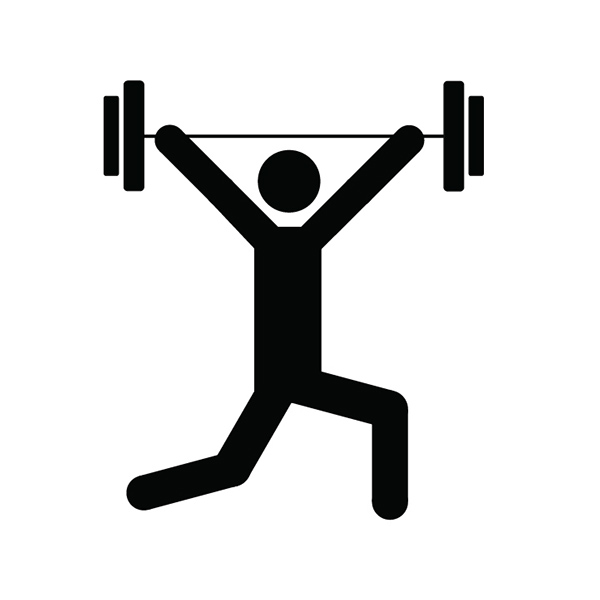 Ректору ТвГУ Л.Н. Скаковской от студента (-ки)_______________________________________курса, номер группы_______________________________________факультета/института_______________________________________фамилия_______________________________________имя, отчествоЗаявление         Прошу направить меня для участия в физкультурно-оздоровительных мероприятиях на базе тренажёрного зала ТвГУ с 15 марта 2021г.                          Дата                                                                    ПодписьЗаявление         Прошу направить меня для участия в физкультурно-оздоровительных мероприятиях на базе тренажёрного зала ТвГУ с 15 марта 2021г.                          Дата                                                                    Подпись